МУНИЦИПАЛЬНОЕ БЮДЖЕТНОЕ ОБЩЕОБРАЗОВАТЕЛЬНОЕ УЧРЕЖДЕНИЕ«СРЕДНЯЯ ОБЩЕОБРАЗОВАТЕЛЬНАЯ ШКОЛА №172»Положение о формах, периодичности, порядке текущего контроля и промежуточной аттестации внеурочной деятельности обучающихсяМБОУ «СОШ № 172»1. Общие положения1.1. Настоящее Положение о формах, периодичности, порядке текущего контроля и промежуточной аттестации во внеурочной деятельности обучающихся МБОУ «СОШ № 172»  (далее Положение) разработано в соответствии с нормативно-правовыми документами:Федеральный закон РФ от 29.12.2012 № 273-ФЗ «Об образовании в Российской Федерации»;Приказ Минобрнауки РФ от 06.10.2009 № 379 «Об утверждении и введении в действие Федерального государственного стандарта начального общего образования» (ред. от 31.12.2015);Приказ	Минобрнауки	РФ	от 17.12.2010 № 1897	«Об	утвержденииФедерального государственного стандарта основного общего образования» (ред. от 31.12.2015);Приказ	Минобрнауки	РФ от 17.05.2012	N 413 (ред. от 29.06.2017) «Об утверждении	федерального государственного образовательного стандарта среднего общего образования»;Примерная ООП начального общего образования (ФУМО, протокол от 08.04.2015 № 1/15); Примерная ООП основного общего образования (ФУМО, протокол от 08.04.2015 № 1/15); Примерная ООП среднего общего образования (ФУМО, протокол от 28.06.2016 № 2/16-з);Письмо	Минпроса	РФ	от	05.09.2018	№	03-ПГМП-42216«Об участии учеников	муниципальных и  государственных школ РФ во внеурочной деятельности»;Письмо Минобрнауки России от 18.08.2017 N 09-1672 «Методические рекомендации по vточнению понятия и содержания внеурочной деятельности в рамках реализации основных общеобразовательных программ, в том числе в части проектной деятельности»:Письмо Минобрнауки № 03 - 296 от 12.05.2011 «Об организации внеурочной деятельности при введении федерального государственного образовательного Стандарта общего образования»Санитарно-эпидемиологические требования к условиям и организации обучения в общеобразовательных учреждениях «Санитарно-эпидемиологические правила и нормативы СанПиН 2.4.2.2821-10», утвержденные постановлением Главного государственного санитарного врача Российской Федерации от 29.12.2010 № 189, с изменениями 2011, 2013, 2015, 22 мая 2019 года;Письмо Минобрнауки от 28,08.2015 г.  №АК – 2563/05 «О методических рекомендациях»Устав МБОУ «СОШ № 172»Положение о деятельности в образовательном учреждении общественных (в том числе детских и молодежных) организаций (объединений)Положение об организации внеурочной деятельностиПриказы	об	утверждении	рабочих	программ	учебных	курсов, дисциплин (модулей)Положение об индивидуальном учёте образовательных достиженийПоложение о BCOKOПоложение о рабочих программах курсов внеурочной деятельности1.2. Настоящее Положение регламентирует порядок проведения, периодичность, формы текущего контроля и промежуточной аттестации во внеурочной деятельности обучающихся в соответствии с требованиями федерального государственного образовательного стандарта начального общего образования, основного общего образования, среднего общего образования.1.3. Целями оценки образовательных результатов во внеурочной деятельности обучающихся являются:реализация права обучающихся на удовлетворение их индивидуальных потребностей и интересов в процессе получения образования;обеспечение социальной защиты обучающихся, соблюдение прав и свобод в части содержания внеурочной деятельности, её влияния на личностное развитие обучающихся;установление степени соответствия фактически достигнутых обучающимися результатов планируемым результатам основной образовательной программы;содействие контролю реализации включенных в основную образовательную программу рабочих программ курсов внеурочной деятельности;оптимизация внутренней системы оценки качества образования и развитие информационной открытости образовательной организации.2. Виды аттестации2.1. Во внеурочной деятельности обучающихся осуществляется текущий контроль и промежуточная аттестация.2.2. Текущий контроль во внеурочной деятельности – это систематическая проверка достижений обучающихся, проводимая педагогами (классными руководителями) в ходе осуществления образовательной деятельности в соответствии с Программой внеурочной деятельности (в том числе реализуемых курсов внеурочной деятельности) – Приложение 1 «Учёт уровня активности и самостоятельности обучающихся класса во внеурочной деятельности».Текущий контроль проводится с целью систематического контроля уровня усвоения материала, прочности формируемых предметных знаний, умений, приобретения универсальных учебных действий, а также носит мотивационный характер.2.3.  Промежуточная аттестация проводится с целью определения качества освоения обучающимися Программы внеурочной деятельности школы (в том числе реализуемых курсов внеурочной деятельности).2.4. Оценке результатов внеурочной деятельности подлежат результаты освоения Программы внеурочной деятельности (в том числе реализуемых курсов внеурочной деятельности, запланированных педагогами и зафиксированных в рабочих программах курсов внеурочной деятельности). 3.  Периодичность проведения промежуточной аттестации обучающихся3.1. В соответствии с частью 1 статьи 58 Закона «Об образовании в Российской Федерации» освоение образовательной программы, в том числе отдельной части или всего объема учебного предмета, курса, модуля учебно-тематического планирования  образовательной программы, сопровождается промежуточной аттестацией обучающихся.3.2. Промежуточная аттестация проводится по итогам учебного года в сроки, установленные графиками промежуточной аттестации (май). В рабочих программах курсов внеурочной деятельности промежуточная аттестация указана как форма учета знаний. Сроки проведения промежуточной аттестации обучающихся могут быть скорректированы в течение учебного года в тематическом планировании программы курса внеурочной деятельности. 3.3. Не менее чем за месяц до начала аттестации издается приказ о промежуточной  аттестации обучающихся, утверждается график проведения промежуточной аттестации, составленный заместителем директора по ВР на основании тематического планирования программы  курса внеурочной деятельности.3.4.Промежуточная аттестация проводится педагогом согласно утвержденному графику проведения аттестации.3.5. График процедур промежуточной аттестации обучающихся по внеурочной деятельности доводится до сведения обучающихся и их родителей (законных представителей) удобным для участников образовательных отношений способом информирования.4. Формы промежуточной аттестации внеурочной деятельности4.1. Промежуточная аттестация обучающихся проводится с использованием контрольно-измерительных материалов, разработанных педагогом в Рабочей программе курса внеурочной деятельности, а так же  по результатам оценки достижений обучающихся и их участия в мероприятиях Календарного плана воспитательной работы в рамках реализации Программы внеурочной деятельности.Формы проведения промежуточной  аттестации могут быть следующие: 5. Система оценки результатов, используемая при проведениипромежуточной аттестации обучающихся по внеурочной деятельности5.1. При проведении промежуточной аттестации обучающихся в целях осуществления единого подхода и проведения сравнительного анализа применяется критериальная система оценивания.5.2. Педагог (классный руководитель) самостоятельно определяет максимальное количество возможных критериев с учетом специфики реализуемой программы курса внеурочной деятельности и Календарного плана воспитательной работы в рамках реализации Программы внеурочной деятельности школы. 5.3. Оценке подлежат и метапредметные результаты обучающихся. Карта развития метапредметных результатов заполняется педагогом в конце учебного года и позволяет определить уровень формирования метапредметных результатов. Для оценивания результатов используется уровневая система, позволяющая оценить уровень результатов, оформляется в виде зачета/незачета: Высокий уровень – означает, что обучающийся овладел практически всеми умениями и навыками, предусмотренными программой курса внеурочной деятельности, а также способен самостоятельно выполнять задания в рамках изученного по программе материала  Или: обучающийся принимал активное участие в несистемных воспитательных мероприятиях по направлениям внеурочной деятельности в качестве проектировщика или организатора;Средний уровень – означает, что обучающийся овладел, в целом, требуемыми умениями и навыками, предусмотренными программой курса внеурочной деятельности, однако выполняет задания на основе образца, почти не прибегая к помощи извне Или:  обучающийся принимал активное участие в несистемных воспитательных мероприятиях по направлениям внеурочной деятельности в качестве исполнителя;Низкий уровень – означает, что обучающийся недостаточно овладел умениями и навыками, предусмотренными программой курса внеурочной деятельности, поэтому он в состоянии выполнить лишь простейшие практические задания, прибегая к помощи педагога Или:  обучающийся принимал участие в несистемных воспитательных мероприятиях по направлениям внеурочной деятельности в качестве наблюдателя;Критический уровень, «незачет» – означает, что обучающийся не овладел умениями и навыками,  предусмотренными программой курса внеурочной деятельности Или: обучающийся не принимал участия в несистемных воспитательных мероприятиях по направлениям внеурочной деятельности.5.4. Перед началом обучения по программе курса внеурочной деятельности педагог знакомит обучающихся ссистемой оценивания, которая применяется при проведении промежуточной аттестации.6. Порядок проведения промежуточной аттестации обучающихся6.1. Промежуточную аттестацию осуществляет педагог, осуществляющий образовательную деятельность по программе курса внеурочной деятельности, а также классный руководитель, осуществляющий учёт участия обучающихся в мероприятиях Календарного плана воспитательной работы в рамках реализации Программы внеурочной деятельности.6.2. К промежуточной аттестации допускаются все обучающиеся класса, посещающие занятия курсов внеурочной деятельности, детских объединений дополнительного образования школы, принимающие участие в мероприятиях Календарного плана воспитательной работы в рамках реализации Программы внеурочной деятельности школы.6.3. Промежуточная аттестация обучающихся проводится с использованием оценочных материалов – контрольно-измерительных материалов (далее - КИМов), разработанных педагогом в рамках Рабочей программы курса внеурочной деятельности, а также на основании результатов учёта классным руководителем участия обучающихся в мероприятиях Календарного плана воспитательной работы в рамках реализации Программы внеурочной деятельности школы.6.4. При осуществлении промежуточной аттестации обучающихся педагог/классный руководитель  в обязательном порядке дает разъяснения обучающимся по объективности  оценивания результатов освоения ими  курса или Программы  внеурочной деятельности школы.6.5. Результаты промежуточной аттестации фиксируются педагогами, реализующими программы курсов внеурочной деятельности в Протоколе промежуточной аттестации. (Приложение № 2 к Положению).6.6. Педагог, реализующий программу внеурочной деятельности, предоставляет Протокол результатов промежуточной аттестации классному руководителю.6.7. Классный руководитель систематизирует результаты промежуточной аттестации по освоению курсов внеурочной деятельности и результаты участия обучающихся в мероприятиях Календарного плана воспитательной работы в рамках реализации Программы внеурочной деятельности в Сводной ведомости (Приложение № 3 к Положению).6.8. Сводную ведомость промежуточной аттестации по внеурочной деятельности и Карту развития метапредметных результатов во внеурочной деятельности (Приложение № 4 к Положению) классный руководитель представляет заместителю директора по воспитательной работе в последний день проведения промежуточной аттестации (не позднее 30 мая).6.9. Неудовлетворительные результаты промежуточной аттестации или непрохождение промежуточной аттестации при отсутствии уважительных причин признаются академической задолженностью.6.10.  Обучающиеся должны ликвидировать  академическую задолженность. 6.11. Педагогами, реализующими программы курсов внеурочной деятельности, проводится необходимая индивидуальная работа с обучающимся, имеющими академическую задолженность. 6.12. Обучающиеся, имеющие академическую задолженность, проходят промежуточную аттестацию повторно, в пределах одного года с момента образования академической задолженности. 6.13.Для проведения промежуточной аттестации во второй раз создается комиссия.6.14. Обучающиеся, не ликвидировавшие в установленные сроки академическую задолженность, переводятся на обучение по индивидуальному плану. 6.15. Результаты промежуточной аттестации по внеурочной деятельности доводятся до сведения обучающихся и родителей (законных представителей) в течение двух недель.7. Порядок проведения промежуточной аттестации обучающихсяпо внеурочной деятельности досрочно7.1. Обучающемуся предоставляется право досрочного прохождения  промежуточной аттестации в случае возникновения особых обстоятельств (досрочный отъезд, невозможность прохождения промежуточной аттестации в установленное время по уважительным причинам) по заявлению родителей (законных представителей) обучающихся.7.2. Досрочное прохождение обучающимися промежуточной аттестации осуществляется в соответствии с порядком, определенным разделом 6.8. Зачет обучающимся прохождения промежуточной аттестациипо высоким результатам личностных достижений8.1. Зачет по прохождению промежуточной аттестации обучающимся может быть осуществлен в случае предоставления педагогу документов, подтверждающих получение призовых мест в муниципальных, региональных, межрегиональных, федеральных и международных конкурсах (соревнованиях, олимпиадах и т. п.), соответствующих изучаемому курсу или направлению внеурочной деятельности  в течение учебного года.8.2. При принятии педагогом (классным руководителем) решения о зачете обучающимся прохождения промежуточной аттестации по курсу внеурочной деятельности делается запись в Протоколе (строка «примечания»): «зачет прохождения промежуточной аттестации (указываются имя и фамилия обучающегося) по высоким результатам личностных достижений».Срок действия ПоложенияПоложение является бессрочным и действует до момента изменения законодательства или равно иных условий, влекущих изменение, дополнение или отмену закрепленных в нем положений.Приложение 1Учёт уровня активности и самостоятельности обучающихся ______ класса во внеурочной деятельности_____ полугодие 2021 – 2022 уч годВceгo вовлечено во внеурочную деятельность  ____ человек Из них: Организаторы _____человек Проектировщики		человек Исполнители	человекНаблюдатели	человек Не вовлечены во внеурочную деятельность  	 ___ человек                                   Подпись кл рук	_____________/____________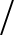 Приложение 2ПРОТОКОЛпромежуточной аттестации обучающихся по курсу внеурочной деятельности за ___________________ учебный годНазвание курса внеурочной деятельности 		ФИО педагога 	Класс 		Количество обучающихся (по списку) ______Количество обучающихся на момент проведения промежуточной аттестации ________Дата проведения промежуточной аттестации __________Форма проведения промежуточной аттестации _____________________ Форма оценки результатов: высокий, средний, низкий, критический уровеньВceгo аттестовано ____ человек Из них по результатам аттестации: Высокий уровень _____________человек Средний уровень 		человек Низкий уровень 			человек Критичный уровень 			человекПодпись педагога	_____________/___________/Приложение 3Сводная ведомостьпромежуточной аттестации обучающихся _________ классапо внеурочной деятельности за___________________учебный годФИО классного руководителя___________________________________Количество обучающихся (по списку) ______Для оценивания результатов используется уровневая система, позволяющая оценить уровень результатов, оформляется в виде зачета/незачета:Высокий уровень –обучающийся принимал активное участие в   воспитательных мероприятиях по направлениям внеурочной деятельности в качестве проектировщика или организатора;Средний уровень – обучающийся принимал активное участие в  воспитательных мероприятиях по направлениям внеурочной деятельности в качестве исполнителя;Низкий уровень – обучающийся принимал участие в  воспитательных мероприятиях по направлениям внеурочной деятельности в качестве наблюдателя;Критический уровень, «незачет» –обучающийся не принимал участия в  воспитательных мероприятиях по направлениям внеурочной деятельности.Вceгo аттестовано ____ человек Не аттестовано ____ человек Подпись кл рук	____________ /   __________/Приложение 4Карта развития метапредметных результатовво внеурочной деятельности обучающихся_______ класса ____________ уч. годЕсли обучающийся набирает 10-12 положительных ответов, у него высокий уровень формирования метапредметных результатов.7-8 положительных ответов — средний уровень формирования. Учителю необходимо больше обращать внимания на работу с этим обучающимся.5-6 положительных ответов — низкий уровень формирования. Учитель должен построить работу с данным учеником так, чтобы в следующем году повысить уровень формирования метапредметных результатов.Подпись кл рук	_____________/___________/Направление внеурочной деятельности Формы промежуточной аттестацииСпортивно-оздоровительноеЭстафета, спортивные соревнования,  выполнение контрольных нормативов, зачетДуховно-нравственноеЗачетное занятие, диагностика нравственной воспитанности, фестиваль, участие в мероприятиях духовно-нравственной направленностиСоциальное Реализация социальных проектов, анкетирование, тестирование, участие в мероприятиях социальной направленностиОбщеинтеллектуальноеТесты, защита проекта, читательская конференция, проверочная работа, участие в мероприятиях общеинтеллектуальной направленностиОбщекультурное Защита проекта, проведение экскурсии, участие в мероприятиях общекультурной  направленности№Направление Направления внеурочной деятельностиУровни активности и самостоятельности:НаблюдательИсполнитель3. Проектировщик4. ОрганизаторНе присутствовал  - 0Направления внеурочной деятельностиУровни активности и самостоятельности:НаблюдательИсполнитель3. Проектировщик4. ОрганизаторНе присутствовал  - 0Направления внеурочной деятельностиУровни активности и самостоятельности:НаблюдательИсполнитель3. Проектировщик4. ОрганизаторНе присутствовал  - 0Направления внеурочной деятельностиУровни активности и самостоятельности:НаблюдательИсполнитель3. Проектировщик4. ОрганизаторНе присутствовал  - 0Направления внеурочной деятельностиУровни активности и самостоятельности:НаблюдательИсполнитель3. Проектировщик4. ОрганизаторНе присутствовал  - 0Направления внеурочной деятельностиУровни активности и самостоятельности:НаблюдательИсполнитель3. Проектировщик4. ОрганизаторНе присутствовал  - 0Направления внеурочной деятельностиУровни активности и самостоятельности:НаблюдательИсполнитель3. Проектировщик4. ОрганизаторНе присутствовал  - 0Направления внеурочной деятельностиУровни активности и самостоятельности:НаблюдательИсполнитель3. Проектировщик4. ОрганизаторНе присутствовал  - 0Направления внеурочной деятельностиУровни активности и самостоятельности:НаблюдательИсполнитель3. Проектировщик4. ОрганизаторНе присутствовал  - 0Направления внеурочной деятельностиУровни активности и самостоятельности:НаблюдательИсполнитель3. Проектировщик4. ОрганизаторНе присутствовал  - 0Направления внеурочной деятельностиУровни активности и самостоятельности:НаблюдательИсполнитель3. Проектировщик4. ОрганизаторНе присутствовал  - 0Направления внеурочной деятельностиУровни активности и самостоятельности:НаблюдательИсполнитель3. Проектировщик4. ОрганизаторНе присутствовал  - 0Направления внеурочной деятельностиУровни активности и самостоятельности:НаблюдательИсполнитель3. Проектировщик4. ОрганизаторНе присутствовал  - 0Направления внеурочной деятельностиУровни активности и самостоятельности:НаблюдательИсполнитель3. Проектировщик4. ОрганизаторНе присутствовал  - 0Направления внеурочной деятельностиУровни активности и самостоятельности:НаблюдательИсполнитель3. Проектировщик4. ОрганизаторНе присутствовал  - 0Выводы/указать преобладающий уровень/№Направление Спортивно-оздоровительноеСпортивно-оздоровительноеСпортивно-оздоровительноеДуховно- нравственноеДуховно- нравственноеДуховно- нравственноеОбщеинтеллектуальноеОбщеинтеллектуальноеОбщеинтеллектуальноеОбщекультурное направлениеОбщекультурное направлениеОбщекультурное направлениеСоциальноеСоциальноеСоциальноеВыводы/указать преобладающий уровень/№Наименование мероприятий//Ф.И.обучающихсяДень здоровьяПроект «Нет вредным привычкам» Президентские соревнованияПроект «Мы помним»ВСИ «Зарница»…………«Знатоки Зеленогорска»МКМ «Что? Где? Когда?»…………Экскурсия в ММВЦКонкурс  прикладного творчества «Новогодняя фантазия»…………Акция «Молодое поколение выбирает уважение»Социальный проект «Яркая школа»…………Выводы/указать преобладающий уровень/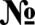 Фамилия, имя учащегосяВысокийуровеньСреднийуровеньНизкийуровеньКритический уровень«незачет»Примечания12345678…Фамилия, имя учащегосяСпортивно-оздоровительноеДуховно- нравственноеОбщеинтеллектуальноеОбщекультурное направлениеСоциальноеЗачёт/незачётПримечание1234567…№ п/пФИМетапредметные результаты (да +, нет -)Метапредметные результаты (да +, нет -)Метапредметные результаты (да +, нет -)Метапредметные результаты (да +, нет -)Метапредметные результаты (да +, нет -)Метапредметные результаты (да +, нет -)Метапредметные результаты (да +, нет -)Метапредметные результаты (да +, нет -)Метапредметные результаты (да +, нет -)Метапредметные результаты (да +, нет -)Метапредметные результаты (да +, нет -)Метапредметные результаты (да +, нет -)Уровень формирования метапредметных результатов№ п/пФИВысокая мотивация к ВДПроявляет настойчивость в достижении цели.Применяет методы наблюдения.Оценивает мероприятия ВДОбсуждает проблемные вопросы с учителем.Строит работу на принципах уважения и доброжелательности, взаимопомощи.Сравнивает результаты своей деятельности с результатами других учащихся.Определяет успешность выполнения своего задания в диалоге с учителем.Понимает причины успеха/неуспеха своей деятельности;Обладает волевой саморегуляцией в ходе приобретения опыта коллективного публичного выступления и при подготовке к нему.Объясняет свои чувства и ощущения от созерцаемых произведений искусства.Вступает в беседу и обсуждение на занятии и в жизни.Уровень формирования метапредметных результатов12…